ИМПЛАНТАЦИЯ ЗУБОВ В ОМСКЕ (БАЗАЛЬНАЯ ИМПЛАНТАЦИЯ)Врачи-стоматологи БУЗОО «ГСП № 4 «Люксдент» используют в работе самый современный и поистине революционный метод восстановления зубного ряда – базальную имплантацию (система имплантационная стоматологическая марки “Biomed”). Данная методика позволяет восстанавливать зубы в тяжелых случаях, когда объем костной ткани в челюсти абсолютно недостаточен для использования винтовых имплантатов. И уже в течение недели пациент получает полноценные несъемные зубные протезы. Метод базальной имплантации сегодня служит альтернативой классической установке винтовых двухэтапных имплантантов.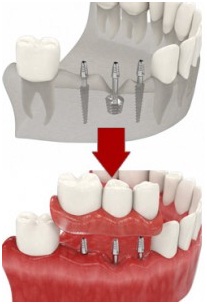 Основные плюсы базальной имплантации:Можно обойтись без наращивания кости – при наличии ее атрофии индивидуально подбираются имплантаты с особым креплением и формой, обеспечивающем надежную фиксацию сразу после их установки.Имплантаты устанавливаются без обширных разрезов и ушиваний и фиксация имплантатов происходит в глубоких слоях костной ткани.В течение нескольких дней после операции пациент получает готовые металлопластмассовые зубные протезы, которые со временем могут быть заменены на металлокерамические или циркониевые.В отличие от классической имплантации, базальная имплантация подразумевает моментальную нагрузку протезами, т.е. мы восстанавливаем жевательную функцию сразу после операции. Пережевывая пищу и постепенно увеличивая жевательную нагрузку, пациент оказывает давление на искусственные корни, которые в свою очередь, стимулируют естественные процессы восстановления костной ткани и препятствуют резорбции костной ткани.Экономия времени пациента. Вы получаете возможность улыбаться при минимальных временных затратах.Устойчивость имплантата к инфекциям обусловлена его специальным покрытием No-ltis, которая способствует большей защите от периимплантита.После установки имплантов, врач переходит к изготовлению и дальнейшей установке зубных коронок, которые заменяют видимую часть зуба. Слово «имплантация» не всегда подразумевает несъемное протезирование. Установленные в кость импланты могут служить отличной основой для крепления съемных протезов.  Имплантация занимает особое место в оказании высококвалифицированной стоматологической помощи. Цель имплантологии не только в том, чтобы восстановить функции, ощущение комфорта, анатомии лица, но и в том, чтобы вернуть человеку привлекательность и здоровье.Имплантация зубов - это метод вживления искусственного корня (имплантата) в верхнюю или нижнюю челюсть. Имплантаты используются в качестве опор, на которые фиксируются либо коронки (полноценно заменяющие утраченные зубы), либо съемные или несъемные зубные протезы. Конструкция имплантата состоит из двух основных частей - самого имплантата, который представляет собой титановый винт, вживляемый в челюсть хирургическим путем и абатмента, изготовленного также из титана, который присоединяется к имплантату после периода приживления.  Клиническое применение имплантатов в качестве самостоятельных протезов или дополнительных опор для мостовидных или съемных протезов выявило ряд преимуществ перед традиционным зубным протезированием.Показания и противопоказания к стоматологической имплантации зубовПоказания и противопоказания к имплантации устанавливают на основании анамнеза и обследования, а также оценки психоэмоционального состояния пациента. Показаниями к имплантации являются:- одиночные дефекты зубного ряда (без препарирования здоровых соседних зубов);- включенные дефекты зубного ряда (без препарирования ограничивающих дефект зубов);- концевые дефекты зубного ряда (позволяет провести несъемное протезирование);- полное отсутствие зубов (позволяет провести несъемное протезирование или обеспечить более надежную фиксацию полных съемных протезов).В нашей клинике мы работаем со следующими имплантационными системами:Бюджетное учреждение здравоохранения Омской области "Городская стоматологическая поликлиника №4" Люксдент выполняет услугу по имплантации зубов в Омске. Все вопросы вы можете задать в разделе "Вопрос-ответ" на нашем сайте или по телефонам 73-67-00, 71-75-20.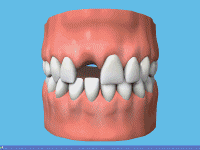 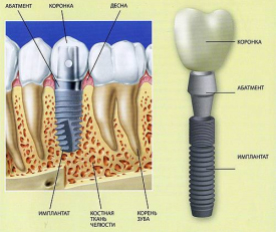 1. Возможность замещать дефекты зубного ряда без обточки соседних зубов.2. Возможность исключить съемные протезы при замещении концевых дефектов.3. Возможность изготовления несъемных протезов большой протяженности.4. Возможность изготовления несъемных протезов при полном отсутствии зубов или5. значительное улучшение фиксации полных съемных протезов.6. Отсутствие необходимости сохранять зубы с сомнительным периодонтальным прогнозом.7. Внедрение в кость имплантатов позволяет остановить потерю кости в области отсутствующего зуба (зубов), т.к. кость, лишенная функциональной нагрузки быстро атрофируется.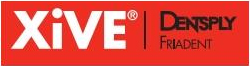 Xive, Friadent(Германия) - работает там, где другие системы достигают границ возможного. Она дарит практически неограниченную хирургическую и ортопедическую свободу при максимальной надежности.При самом узком включенном дефекте или полной адентии,при любом типе костной ткани,при немедленной или отсроченной нагрузке ,при большом выборе ортопедических компонентов XiVEпомогает достигать непревзойденного надежного и предсказуемого результата.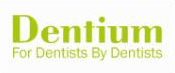 Dentium(Корея) - Импланты Implantium,испытанные ,зарекомендовавшие себя импланты, подходящие для большинства клинических случаев. Обладают высокой первичной стабилизацией,приживляемостью. Импланты SuperLineрасширяют возможности базовых имплантов ,позволяя добиться более качественного результата при одноэтапных операциях,одновременных имплантациях и синус-лифтинге.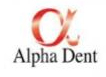 AlphaDentImplants (Израиль) - стабильно развивающаяся компания, занимающая твердые позиции в сфере разработок и производства дентальной имплантологической продукции. Компания поддерживают систему тщательного контроля качества своей продукции, которая соответствует всем требованиям основных стандартов в этой области.